CHAPTER 5  GET IN SHAPE! Useful websites: https://www.youtube.com/watch?v=ZrGwXMbGb1ghttps://www.youtube.com/watch?v=AlYpkpAB8k8 https://www.youtube.com/watch?v=NxQOHkjuybwhttps://www.youtube.com/watch?v=pOg6y-Q59eM https://quizlet.com/83307955/flashcards https://quizlet.com/60410094/spanish-body-parts-flash-cards/Quizlet Extra Credithttps://quizlet.com/11565379/ven-conmigo-2-chapter-5-5-1-flash-cards/https://quizlet.com/2279965/spanish-ven-conmigo-level-2-ch-5-paso-1-vocab-flash-cards/https://quizlet.com/9898927/ven-conmigo-2-chapter-5-3-flash-cards/https://quizlet.com/11565379/ven-conmigo-2-chapter-5-5-1-flash-cards/https://quizlet.com/448776/ven-conmigo-2-ch-5-paso-3-flash-cards/Verb Conjugations   5.1      http://www.spanishdict.com/REVIEW OR –AR, -ER AND –IR CONJUGATIONS, IRREGULAR OF VERBS DAR AND DORMIR. AND REFLEXIVE VERBS INSCRIBIRSEInformal or Tú commands in Spanish 5.2SONG TO MEMORIZE  THE COMMANDShttps://www.youtube.com/watch?v=Np-iuXB3bzghttps://www.youtube.com/watch?v=AvUcZJ50ciwhttps://www.youtube.com/watch?v=nX3iBJWifaMhttp://www.drlemon.com/Grammar/tu-command.htmlVocabularyThe Informal commands (AKA Telling your family & friends to do stuff!) When we are with friends, siblings or children, we can order them around more casually. There is a command form for this that is more casual than the Formal Command.We can think of the formation of the Tú commands one of two ways:For example, here are some common affirmative Tú commands:Hurrah! Not too difficult!And there are only 8 (eight!) irregular affirmative Tú commands:(you knew there had to be a couple):Forming the negative commands in the Informal is a bit trickier.The negative command form is actually the Tú form of the Present Subjunctive and therefore similar to the Formal commands (except that we add the Tú marker: the "s".)Let's take a look. To form the negative Tú commands, you need to first remember how to form the First Person Singular (Yo) in the Present Tense.Remember if the Yo form is irregular, the command will be irregular. Let's try using an irregular: Hacer. First we start with the infinitive of Hacer:We need to conjugate it in the first person: HagoNow let's drop the o so we are left with: Hag-Now we add the opposite ending* which for Hacer is "-as", and addNo [because we are making a negative command]And we have our negative Tú command: No hagas* By opposite ending we mean add the vowel ending of the other type verb: For verbs that end in "-ar", we add "-es" instead of "-as" and for verbs that end in "-er/-ir", we add "-as" instead of "-es"All of the eight irregular affirmative commands follow the above pattern in the negative commands. (Note that Object pronouns always are placedbefore the verb in all negative commands.)Look at!http://senoritamortimer.weebly.com/level-two.html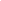 Attachments areaPreview attachment VOCABULARY LIST.docxVERB CONJUGATIONS 5.3acordarse   to remember   Present Indicativeacordarse    Preterite IndicativeCansarse Present Indicative  to get tiredPreterite cansarseLastimarse  to injure oneself           Present IndicativeLastimarse       Preterite IndicativeEnfermarse       to get sick  to become ill       Present Indicative Preterite IndicativeQuejarse Present  IndicativeQuejarse Preterite IndicativeOlvidarse to forget  Present  IndicativeOlvidarse to forget  Preterite IndicativeDivertirse to have fun   Present  Indicative   SHOE VERBDivertirse to have fun   Preterite  Indicative  SANDAL IRREGULAR VERBS Hacerse daño to hurt oneself     Present indicativeHacerse daño             Preterite IndicativeTorcerse  to sprain  Present IndicativeTorcerse  to sprain  Preterite IndicativeRomperse Present indicativeRomperse en PreteritThis verb NOT reflexiveTener calambre to have a cramp Present indicativeTener un calambre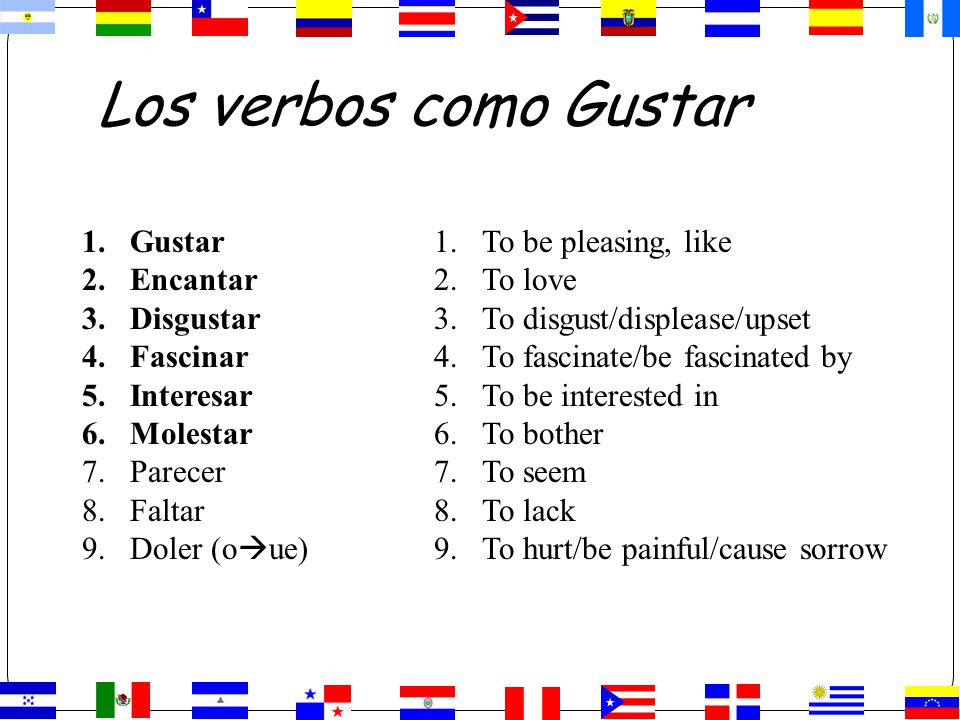 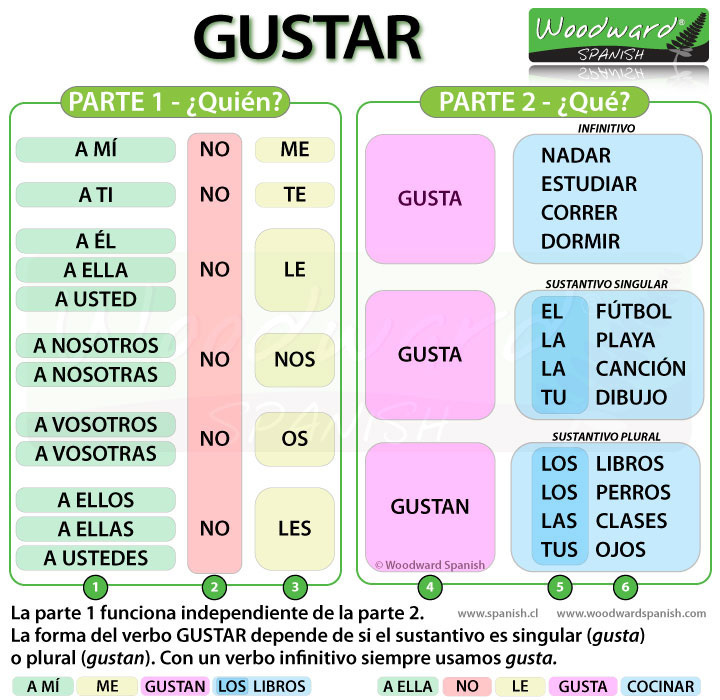 El verbo DOLER (o → ue) ● Literally, it means to cause pain, but in English we use it in translating sentences with hurt. SLIDES EXPLANING DOLER:       http://slideplayer.es/slide/4633867/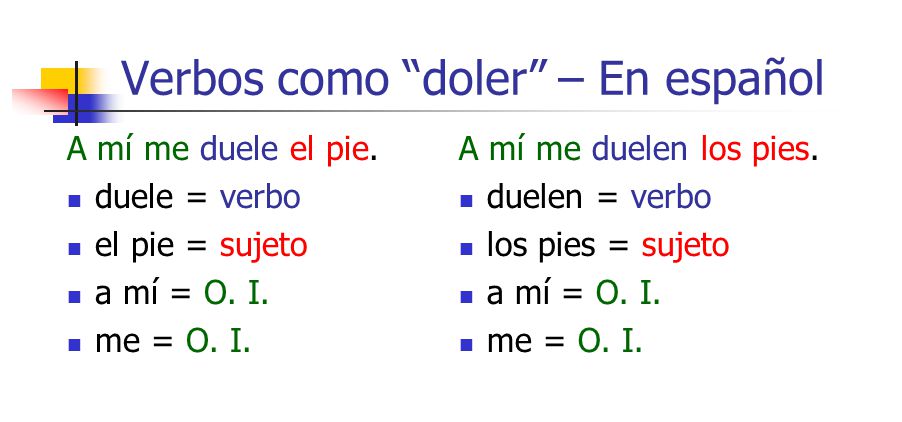 DOLER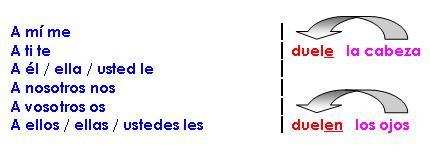                                                                         DOLER
Pretérito
A mí me 				             Duele                 SingularA ti te                                                            Dolió                VerbsA él leA nosotros                                                  Duelen            PluralA vosotros                                                  Dolieron             NO VERBSA ellosYOU TUBE VIDEOS BODY PARTSVOCABULARY LIST.docxPreview YouTube video Learn Spanish parts of the body with BASHO & FRIENDS [Episode Version]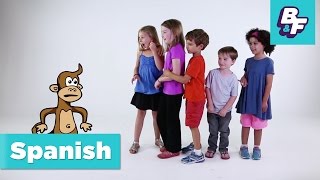 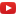 Learn Spanish parts of the body with BASHO & FRIENDS [Episode Version]Preview YouTube video Head Shoulders Knees & Toes, Spanish version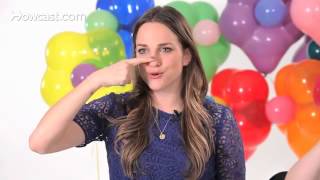 Head Shoulders Knees & Toes, Spanish versionPreview YouTube video Cabeza, hombros, rodillas, pies - Canciones Infantiles - Toobys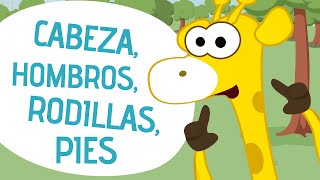 Cabeza, hombros, rodillas, pies - Canciones Infantiles - ToobysPreview YouTube video Las partes del cuerpo in Spanish. Parts of the body in Spanish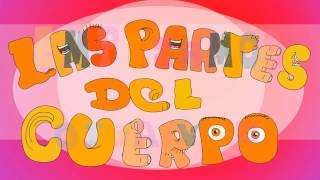 Las partes del cuerpo in Spanish. Parts of the body in SpanishLEARNING TARGET                                                         Spanish IIInformal CommandsReview of Present tense, Preterite tenseReview Body parts, prepositionsDoler follows TARZAN callCORNELL NOTES SHEET Name: KattyaRomeroClass:  Spanish II     Topic: SpanishDate:   Hoy es              del dos mil quincePeriod  PREGUNTASAPUNTESWhat are we studying?What is our focus?Present, Preterit and Informal CommandsWhat are we reviewing?We are reviewing present and preteriteWhat’s an irregular verb?What’s a regular verb?What the endings for ALL verbs in Spanish?Irregular verbs have a change in the rootRegular verb keeps the same root of the verbAll verbs in Spanish end in –ar, -er and –ir.What is the vocabulary we are reviewing?Pastimes, hobbies,  body parts,  medical terms.SUMMARY:  Write 4 or more sentences describing specific learning from these notes.I am going to be able to write express something I am sick and I can explain where it hurts.SUMMARY:  Write 4 or more sentences describing specific learning from these notes.I am going to be able to write express something I am sick and I can explain where it hurts.Language:Spanish  https://conjuguemos.com/Title:Ven Conmigo 2: Capítulo 5ENGLISHSPANISH1. I already know1. ya lo sé2. I was going to... but I wasn't able2. iba a... pero no pude3. ankle3. el tobillo4. balanced4. balanceado/balanceado a5. be careful5. ten cuidado6. calf (of the leg)6. el muslo7. competition7. la competencia8. cycling8. el ciclismo9. deeply9. profundamente10. diet10. la dieta11. don't add salt11. no añadas sal12. don't be...12. no seas...13. elbow13. el codo14. enough14. suficiente15. fat15. la grasa16. for (a period of time)16. por17. get into shape17. ponte en forma18. habit18. el hábito19. health19. la salud20. healthy20. sano/sano a21. hiking21. el senderismo22. it's just that...22. es que...23. it's necessary23. es preciso24. knee24. la rodilla25. martial arts25. las artes marciales26. mountain climbing26. el montañismo27. neck27. el cuello28. rowing28. remar29. shoulder29. el hombro30. stop smoking30. deja de fumar31. stress31. el estrés32. swimming32. la natación33. thigh33. el muslo34. to ache/to hurt34. doler35. to avoid35. evitar36. to be in good shape36. estar en plena forma37. to be on a diet37. hacer régimen38. to become ill38. enfermarse39. to breathe39. respirar40. to complain40. quejarse41. to dedicate41. dedicar42. to do sit-ups42. hacer abdominales43. to enroll43. inscribirse44. to forget (about)44. olvidarse (de)45. to get tired45. cansarse46. to give permission46. dar permiso47. to go mountain climbing47. escalar montañas48. to have a cramp48. tener calambre49. to have fun49. divertirse50. to hurt (oneself)50. hacerse daño51. to injure (oneself)51. lastimarse52. to jump rope52. saltar a la cuerda53. to lift weights53. levantar pesas54. to lose weight54. bajar de peso55. to move55. moverse56. to put on weight56. aumentar de peso57. to relax57. relajarse58. to remember58. acordarse de59. to row59. remar60. to sprain60. torcerse61. to stay in shape61. mantenerse en forma62. to stretch62. estirarse63. to sweat63. sudar64. to train64. entrenarse65. track and field65. el atletísmo66. well-being66. el bienestar67. wrist67. la muñecaDORMIR TO SLEEPPresentPreteriteyoduermodormítúduermesdormisteél/ella/Ud.duermedurmiónosotrosdormimosdormimosvosotrosdormísdormisteisellos/ellas/Uds.duermendurmieronDAR TO GIVEPresentPreteriteyodoydiditúdasdisteél/ella/Ud.dadionosotrosdamosdimosvosotrosdaisdisteisellos/ellas/Uds.dandieronINSCRIBIRSE TO SIGN UPPresentPreteriteYo                       me inscriboinscribíTú                      te inscribesinscribisteél/ella/Ud.                   seinscribeinscribióNosotros           nosinscribimosinscribimosVosotros           osinscribísinscribisteisellos/ellas/Uds.                 seinscribeninscribieronCOMER TO EATCOMER TO EATCOMER TO EATPRESENTPreteritePreteriteyoyoyocomocomícomítútútúcomescomistecomisteél/ella/Ud.él/ella/Ud.él/ella/Ud.comecomiócomiónosotrosnosotrosnosotrosPresentcomimoscomimosvosotrosvosotrosvosotroscoméiscomisteiscomisteisellos/ellas/Uds.ellos/ellas/Uds.ellos/ellas/Uds.comencomieroncomieronASISTIR TO ATTENDPresentPresentPresentPreteriteyoasistoasistoasistoasistítúasistesasistesasistesasististeél/ella/Ud.asisteasisteasisteasistiónosotrosasistimosasistimosasistimosasistimosvosotrosasistísasistísasistísasististeisellos/ellas/Uds.asistenasistenasistenasistieron1) In the affirmative commands you use the 3rd person (él, ella, usted) singular present tense;      - or -2) In the affirmative commands you use the regular Tú present tense form, but drop the "s".InfinitiveTú commandComerComeHablarHablaEscribirEscribeLeerLeeApagarApagaDecirDiHacerHazIrVeSerSéPonerPonVenirVenTenerTenSalirSal¡Di la verdad!Tell the truth!¡No digas realmente lo que pasó!Don't tell what really happened!¡Ven acá!Come here!¡No vengas acá!Don't come over here!¡Sal del carro!Get out of the car!¡No salgas del carro!Don't get out of the car!¡Ten cuidado!Be careful!¡No tengas cuidado!Don't be careful!¡Ponlo en la mesa!Put it on the table!¡No lo pongas en la mesa!Don't put it on the table!¡Hazlo!Do it!¡No lo hagas!Don't do it!¡Sé simpático!Be nice!¡No seas tonto!Don't be silly!¡Vete!Get out of here! (Get lost!)¡No te vayas!Don't go!Yo  me  acuerdoNosotros nos acordamosTú te acuerdas Vosotros  os acordáisÉl se acuerdaEllos se acuerdanYo  me acordéNosotros nos acordamosTú te acordasteVosotros  os  acordasteisÉl se acordóEllos se acordaronYo  me cansoNosotros nos cansamosTú te cansasVosotros  os  cansáisÉl se cansaEllos se cansanYo  me canséNosotros nos cansamosTú te cansasteVosotros  os  cansasteisÉl se cansóEllos se cansaronYo  me lastimoNosotros nos lastimamosTú te lastimas Vosotros  os lastimáisÉl se lastimaEllos se lastimanYo  me lastiméNosotros nos lastimamosTú te lastimas teVosotros  os lastimasteisÉl se lastimóEllos se lastimaronYo  me enfermoNosotros nos enfermamosTú te enfermas Vosotros  os enfermáisÉl se enfermaEllos se enfermanYo  me enferméNosotros nos enfermamosTú te enfermaste Vosotros  os enfermasteisÉl se enfermóEllos se enfermaronYo  me quejoNosotros nos quejamosTú te quejas Vosotros  os quejáisÉl se quejaEllos se quejanYo  me quejéNosotros nos quejamosTú te quejaste Vosotros  os quejasteisÉl se quejóEllos se quejaronYo  me olvidoNosotros nos olvidamosTú te olvidas Vosotros  os olvidáisÉl se olvidaEllos se olvidanYo  me olvidéNosotros nos olvidamosTú te olvidasteVosotros  os olvidasteisÉl se olvidóEllos se olvidaronYo  me diviertoNosotros nos divertimosTú te diviertesVosotros  os divertísÉl se diviertióEllos se diviertieronYo  me divertíNosotros nos divertimosTú te divertisteVosotros  os divertisteisÉl se divIrtióEllos se divIrtieronYo  me hago dañoNosotros nos hacemosTú te haces daño Vosotros  os hacéisÉl se hace dañoEllos se hacenYo  me hice dañoNosotros nos enfermamosTú te hiciste daño Vosotros  os enfermáisÉl se hizo dañoEllos se enfermanYo  me tuerzoNosotros nos torcimosTú te tuercesVosotros  os torcéisÉl se tuerceEllos se tuercenYo  me torcíNosotros nos torcimosTú te torcisteVosotros  os torcisteisÉl se torcióEllos se torcieronYo me rompo nosotros nos rompimos Tú te rompes vosotros os rompéis él se rompe ellos se rompenYo me rompí nosotros nos rompimos Tú te rompiste vosotros os rompisteis él se rompió ellos se rompieronYo  tengo un calambreNosotros tenemos un calambreTú te tienes un calambreVosotros  os tenéis un calambreÉl se tiene un calambreEllos se tienen un calambreYo  tuve un calambreNosotros tuvimos un calambreTú te tuviste un calambreVosotros  os tuvisteis un calambreÉl se tuvo un calambreEllos se tuvieron un calambre